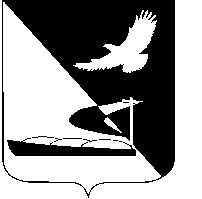 АДМИНИСТРАЦИЯ МУНИЦИПАЛЬНОГО ОБРАЗОВАНИЯ«АХТУБИНСКИЙ РАЙОН»ПОСТАНОВЛЕНИЕ09.08.2016                       			                                       № 354О внесении изменений в Порядок предоставления субсидий сельхозтоваропроизводителям на поддержку сельскохозяйственного производства, утвержденный постановлением администрации                            МО «Ахтубинский район» от 21.03.2014 № 397	В целях приведения в соответствие с законодательством Российской Федерации и Астраханской области, совершенствования Порядка предоставления субвенций бюджетам муниципальных образований Астраханской области из бюджета Астраханской области на осуществление государственных полномочий Астраханской области по поддержке сельскохозяйственного производства, на основании постановления министерства сельского хозяйства и рыбной промышленности Астраханской области от 19.07.2016 № 23, администрация МО «Ахтубинский район»:ПОСТАНОВЛЯЕТ:	1. Внести изменения в Порядок предоставления субсидий сельхозтоваропроизводителям на поддержку сельскохозяйственного производства, утвержденный постановлением администрации                           МО «Ахтубинский район» от 21.03.2014 № 397 «Об утверждении Порядка предоставления субсидий сельхозтоваропроизводителям на поддержку сельскохозяйственного производства», изложив его в новой редакции, согласно приложению к настоящему постановлению. 	2. Отделу информатизации и компьютерного обслуживания администрации МО «Ахтубинский район» (Короткий В.В.) обеспечить размещение настоящего постановления в сети Интернет на официальном сайте администрации МО «Ахтубинский район» в разделе «Документы» подразделе «Документы Администрации» подразделе «Официальные документы».	3. Отделу контроля и обработки информации администрации                     МО «Ахтубинский район» (Свиридова Л.В.) представить информацию в газету «Ахтубинская правда» о размещении настоящего постановления в сети Интернет на официальном сайте администрации МО «Ахтубинский район» в разделе «Документы» подразделе «Документы Администрации» подразделе «Официальные документы».Глава муниципального образования                                               В.А. Ведищев    Приложение                                                                            к постановлению администрации                                                                 МО «Ахтубинский район»                                                                                               от 09.08.2016№ 354Порядокпредоставления субсидий сельхозтоваропроизводителям на поддержку сельскохозяйственного производства 1. Общие положения        1.1. Настоящий Порядок предоставления субсидий сельхозтоваропроизводителям на поддержку сельскохозяйственного производства (далее - Порядок) определяет условия предоставления субсидий из бюджета муниципального образования «Ахтубинский район» на реализацию мероприятий по поддержке сельскохозяйственного производства (далее - субсидия), в пределах лимитов, доведенных министерством сельского хозяйства Астраханской области.         1.2. В соответствии с настоящим Порядком предоставляются субсидии:- на оказание несвязанной поддержки сельскохозяйственным товаропроизводителям;- на поддержку молочного животноводства;- на возмещение части затрат по наращиванию маточного поголовья овец и коз;- на возмещение части затрат по наращиванию поголовья мясных табунных лошадей;- на возмещение части затрат на уплату процентов по кредитам, полученным в российских кредитных организациях, и займам, полученным в сельскохозяйственных кредитных потребительских кооперативах.1.3. Субсидии предоставляются управлением сельского хозяйства сельскохозяйственным товаропроизводителям - юридическим лицам, индивидуальным предпринимателям и крестьянским (фермерским) хозяйствам (далее - сельскохозяйственные товаропроизводители), иным категориям получателей субсидий, установленным настоящим Порядком, зарегистрированным на территории Астраханской области.1.4. Предоставление субсидий осуществляется на условиях софинансирования с федеральным бюджетом, если настоящим Порядком прямо не установлено иное.1.5. Ставки субсидий, перечень документов, необходимых для получения субсидий, формы справок по каждому виду субсидии утверждаются нормативным правовым актом министерства, если настоящим Порядком прямо не установлено иное.Ставки субсидий устанавливаются министерством в пределах средств, предусмотренных законом Астраханской области о бюджете Астраханской области на предоставление субвенции.В случае увеличения в текущем году установленных министерством ставок субсидии после ее перечисления получателям указанные получатели вправе повторно обратиться за предоставлением субсидии в порядке, установленном настоящим Порядком (далее - повторное обращение за предоставлением субсидии). При повторном обращении за предоставлением субсидии ее размер определяется исходя из разницы между фактически полученной в текущем году суммой субсидии и размером субсидии, рассчитанным исходя из вновь установленных ставок субсидии.1.6. Субсидии предоставляются  в виде  возмещения части фактически произведенных в текущем году затрат (если настоящим Порядком прямо не установлено иное) в пределах средств, зачисляемых на счета управления сельского хозяйства в виде субвенций. 1.7. Преимуществом  при предоставлении субсидий пользуются заявители:- реализующие инвестиционные проекты, включенные в реестр инвестиционных проектов, реализуемых на территории Астраханской области в соответствии с Законом Астраханской области от 13.04.2011         № 17/2011-ОЗ «О государственной поддержке инвестиционной деятельности в Астраханской области»;- заключившие договоры сельскохозяйственного страхования, отвечающие требованиям Федерального закона от 25.07.2011 № 260-ФЗ              «О государственной поддержке в сфере сельскохозяйственного страхования и о внесении изменений в Федеральный закон «О развитии сельского хозяйства» (далее - Федеральный закон от 25.07.2011 № 260-ФЗ), за исключением граждан, ведущих личное подсобное хозяйство, и сельскохозяйственных потребительских кооперативов.1.8. Субсидии не предоставляются заявителям:- находящимся в стадии реорганизации, ликвидации или банкротства в соответствии с законодательством Российской Федерации;- сообщившим недостоверные сведения при обращении за предоставлением субсидии;- при наличии просроченной задолженности по налогам, сборам, включая задолженность по пеням и штрафам за нарушение законодательства Российской Федерации о налогах и сборах (за исключением случаев заключения соглашения о реструктуризации долгов);- при наличии просроченной задолженности по заработной плате за два и более календарных месяца (кроме граждан, ведущих личное подсобное хозяйство).1.9. Заявитель  в текущем году вправе обратиться за предоставлением одной и той же субсидии по одним и тем же основаниям в Ахтубинском районе только один раз, за исключением случая повторного обращения за предоставлением субсидии, указанного в абзаце 3 пункта 1.5.1.10. Имущество, затраты на приобретение (оформление) и (или) создание (строительство, реконструкцию, ремонт) которого субсидированы в соответствии с настоящим Порядком, в течение года со дня предоставления средств соответствующей субсидии, должно использоваться только получателем соответствующей субсидии. Получатели субсидии в течение указанного срока не вправе продавать, дарить, передавать в аренду (пользование), обменивать, вносить в виде пая (вклада) или иным образом отчуждать вышеуказанное имущество.1.11. Уполномоченным органом по реализации мероприятий по поддержке сельскохозяйственного производства является управление сельского хозяйства администрации МО «Ахтубинский район» (далее - управление сельского хозяйства).2.  Условия предоставления субсидий2.1. Обязательным условием предоставления субсидий, установленных настоящим Порядком, является согласие сельскохозяйственного товаропроизводителя на осуществление министерством и органами государственного финансового контроля Астраханской области проверок соблюдения сельскохозяйственными товаропроизводителями условий, целей и порядка их предоставления.2.2. Субсидии, предусмотренные пунктами 3.4 - 3.6 раздела 3 настоящего Порядка, не предоставляются заявителям, хозяйства которых являются неблагополучными по особо опасным болезням животных и (или) по заболеванию бруцеллезом.2.3. Субсидии на оказание несвязанной поддержки сельскохозяйственным товаропроизводителям.2.3.1. Предоставление субсидии на оказание несвязанной поддержки сельскохозяйственным товаропроизводителям осуществляется в соответствии с Правилами предоставления и распределения субсидий из федерального бюджета бюджетам субъектов Российской Федерации на оказание несвязанной поддержки сельскохозяйственным товаропроизводителям в области растениеводства, а также в области развития производства семенного картофеля и овощей открытого грунта, утвержденными постановлением Правительства Российской Федерации от 27.12.2012 № 1431.2.3.2. Субсидии на оказание несвязанной поддержки сельскохозяйственным товаропроизводителям предоставляются по следующим направлениям:- субсидии на оказание несвязанной поддержки сельскохозяйственным товаропроизводителям в области растениеводства;- субсидии на оказание несвязанной поддержки сельскохозяйственным товаропроизводителям в области развития производства семенного картофеля и овощей открытого грунта.2.3.3. Субсидии на оказание несвязанной поддержки сельскохозяйственным товаропроизводителям в области растениеводства предоставляются на проведение комплекса агротехнологических работ, повышение уровня экологической безопасности сельскохозяйственного производства, а также повышение плодородия и качества почв в расчете на 1 гектар посевной площади сельскохозяйственных культур, за исключением посевных площадей, занятых семенным картофелем - семена 1-го и 2-го полевого поколения, супер-суперэлиты, суперэлиты, элиты (далее - семенной картофель), и овощами открытого грунта, включая маточники и семенники овощных культур открытого грунта.2.3.4. Субсидии на оказание несвязанной поддержки сельскохозяйственным товаропроизводителям в области развития производства семенного картофеля и овощей открытого грунта предоставляются на проведение комплекса агротехнологических работ, обеспечивающих увеличение производства семенного картофеля, а также овощей открытого грунта и семян овощных культур открытого грунта в соответствии с перечнем, утвержденным министерством сельского хозяйства Российской Федерации, в расчете на 1 гектар посевной площади.2.3.5. Условием предоставления субсидий на оказание несвязанной поддержки сельскохозяйственным товаропроизводителям в области растениеводства является наличие у сельскохозяйственных товаропроизводителей посевных площадей сельскохозяйственных культур, за исключением посевных площадей, занятых семенным картофелем и овощами открытого грунта, включая маточники и семенники овощных культур открытого грунта.	2.3.6. Условием предоставления субсидий на оказание несвязанной поддержки сельскохозяйственным товаропроизводителям в области развития производства семенного картофеля и овощей открытого грунта является наличие у сельскохозяйственных товаропроизводителей:                     - посевных площадей, занятых семенным картофелем, и (или) овощами открытого грунта, и (или) маточниками и (или) семенниками овощных культур открытого грунта;- документов, подтверждающих производство и реализацию семенного картофеля, и (или) овощей открытого грунта, и (или) семян овощных культур открытого грунта и (или) производство и использование семенного картофеля и (или) семян овощных культур открытого грунта для посадки (посева) на собственных и (или) арендованных землях;- подтверждения соответствия партий семян семенного картофеля и (или) семян овощных культур открытого грунта, предусмотренного статьей 21 Федерального закона от 27.12.2002 № 184-ФЗ «О техническом регулировании».2.3.7. Субсидии на оказание несвязанной поддержки сельскохозяйственным товаропроизводителям в области растениеводства предоставляются по ставкам на 1 гектар посевной площади, занятой сельскохозяйственными культурами, определяемым правовым актом министерства.Субсидии на оказание несвязанной поддержки сельскохозяйственным товаропроизводителям в области развития производства семенного картофеля и овощей открытого грунта предоставляются по ставкам на 1 гектар посевной площади, занятой семенным картофелем, овощами открытого грунта, маточниками и семенниками овощных культур открытого грунта, определяемым Министерством сельского хозяйства Российской Федерации.2.4. Субсидии на поддержку молочного животноводства. 2.4.1. Субсидии на поддержку молочного животноводства предоставляются по следующим направлениям: - на возмещение части затрат на 1 килограмм реализованного на переработку молока; - на возмещение части затрат на закупку кормов для содержания коров молочного стада.2.4.2. Субсидии на поддержку молочного животноводства по направлению, указанному в абзаце втором подпункта 4.2.1 настоящего пункта, предоставляются за счет средств бюджета Астраханской области: - сельскохозяйственным товаропроизводителям - на возмещение части затрат на 1 килограмм молока, реализованного образовательным организациям, организациям здравоохранения и социального обслуживания;- гражданам, ведущим личное подсобное хозяйство, - на возмещение части затрат на 1 килограмм молока, реализованного молокоперерабатывающим предприятиям, сельскохозяйственным товаропроизводителям, осуществляющим переработку молока напрямую или через администрации сельских поселений.Субсидии, указанные в настоящем подпункте, предоставляются на возмещение части затрат на 1 килограмм молока, реализованного в текущем году, а также году, предшествующем году обращения за предоставлением указанной субсидии.2.4.3. Субсидии на поддержку молочного животноводства по направлению, указанному в абзаце третьем подпункта 4.2.1 настоящего пункта, предоставляются за счет средств бюджета Астраханской области по ставке на 1 голову коровы молочного стада сельскохозяйственным товаропроизводителям на приобретение кормов для содержания коров молочного стада при условии наличия у сельскохозяйственного товаропроизводителя поголовья коров молочного стада на 1 января текущего года. 2.5. Субсидии на возмещение части затрат по наращиванию маточного поголовья овец и коз.2.5.1. Предоставление субсидий на возмещение части затрат по наращиванию маточного поголовья овец и коз осуществляется в соответствии с Правилами предоставления и распределения субсидий из федерального бюджета бюджетам субъектов Российской Федерации на возмещение части затрат по наращиванию маточного поголовья овец и коз, поголовья северных оленей, маралов и мясных табунных лошадей, утвержденными постановлением Правительства Российской Федерации от 04.12.2012 № 1258 (далее - Правила по животноводству).2.5.2. Субсидии на возмещение части затрат по наращиванию маточного поголовья овец и коз предоставляются сельскохозяйственным товаропроизводителям на возмещение части затрат по наращиванию маточного поголовья овец и (или) коз (включая ярок от года и старше) исходя из поголовья этих животных на начало текущего года.2.5.3. Субсидии на возмещение части затрат по наращиванию маточного поголовья овец и коз предоставляются сельскохозяйственным товаропроизводителям при условии увеличения ими маточного поголовья овец и (или) коз по отношению к поголовью этих животных на начало финансового года, предшествующего году обращения за получением указанной субсидии.2.6. Субсидии на возмещение части затрат по наращиванию поголовья мясных табунных лошадей.2.6.1. Субсидии на возмещение части затрат по наращиванию поголовья мясных табунных лошадей предоставляются в соответствии с Правилами по животноводству.2.6.2. Субсидии на возмещение части затрат по наращиванию поголовья мясных табунных лошадей предоставляются сельскохозяйственным товаропроизводителям на возмещение части затрат по наращиванию поголовья мясных табунных лошадей исходя из поголовья этих животных на начало текущего года.2.6.3. Субсидии на возмещение части затрат по наращиванию поголовья мясных табунных лошадей предоставляются сельскохозяйственным товаропроизводителям при условии увеличения ими поголовья мясных табунных лошадей по отношению к поголовью этих животных на начало финансового года, предшествующего году обращения за получением указанной субсидии.2.7. Субсидии на возмещение части затрат на уплату процентов по кредитам, полученным в российских кредитных организациях, и займам, полученным в сельскохозяйственных кредитных потребительских кооперативах.2.7.1. Субсидии на возмещение части затрат на уплату процентов по кредитам, полученным в российских кредитных организациях, и займам, полученным в сельскохозяйственных кредитных потребительских кооперативах, предоставляются по следующим направлениям: - возмещение части процентной ставки по краткосрочным кредитам (займам) на развитие растениеводства, переработки и реализации продукции растениеводства;- возмещение части процентной ставки по краткосрочным кредитам (займам) на развитие животноводства, переработки и реализации продукции животноводства;- возмещение части процентной ставки по инвестиционным кредитам (займам) на развитие растениеводства, переработки и развитие инфраструктуры и логистического обеспечения рынков продукции растениеводства;- возмещение части процентной ставки по инвестиционным кредитам (займам) на развитие животноводства, переработки и развитие инфраструктуры и логистического обеспечения рынков продукции животноводства;- возмещение части процентной ставки по инвестиционным кредитам на строительство и реконструкцию объектов мясного скотоводства;- возмещение части процентной ставки по долгосрочным, среднесрочным и краткосрочным кредитам, взятым малыми формами хозяйствования;- возмещение части процентной ставки по краткосрочным кредитам (займам) на развитие молочного скотоводства;- возмещение части процентной ставки по инвестиционным кредитам (займам) на строительство и реконструкцию объектов для молочного скотоводства.2.7.2. Субсидии на возмещение части затрат на уплату процентов по кредитам, полученным в российских кредитных организациях, и займам, полученным в сельскохозяйственных кредитных потребительских кооперативах, предоставляются в соответствии с Правилами предоставления и распределения субсидий из федерального бюджета бюджетам субъектов Российской Федерации на возмещение части затрат на уплату процентов по кредитам, полученным в российских кредитных организациях, и займам, полученным в сельскохозяйственных кредитных потребительских кооперативах, утвержденными постановлением Правительства Российской Федерации от 28.12.2012 № 1460 (далее - Правила по кредитованию).2.7.3. Субсидии на возмещение части затрат на уплату процентов по кредитам, полученным в российских кредитных организациях, и займам, полученным в сельскохозяйственных кредитных потребительских кооперативах, предоставляются за счет средств субсидии, полученной из федерального бюджета, и за счет средств бюджета Астраханской области сельскохозяйственным товаропроизводителям, а также иным категориям получателей, указанным в Правилах по кредитованию, в соответствии с условиями, установленными Правилами по кредитованию.3.  Перечень ставок субсидий по отдельным направлениям поддержки сельскохозяйственного производства3.1. Субсидии на оказание несвязанной поддержки сельскохозяйственным товаропроизводителям.Субсидии на оказание несвязанной поддержки сельскохозяйственным товаропроизводителям в области растениеводства предоставляются по ставкам на 1 гектар посевной площади:- за счет средств субсидии, полученной из федерального бюджета:зерновые - 150 рублей;рис - 905 рублей;картофель - 1320 рублей;бахчевые - 250 рублей;кормовые - 200 рублей;масличные - 150 рублей;- за счет средств бюджета Астраханской области:зерновые - 250 рублей;рис - 2700 рублей;картофель - 1010 рублей;бахчевые - 370 рублей;кормовые - 350 рублей;масличные - 150 рублей;Субсидии на оказание несвязанной поддержки сельскохозяйственным товаропроизводителям в области развития производства семенного картофеля и овощей открытого грунта предоставляются по ставкам на 1 гектар посевной площади:- за счет средств субсидии, полученной из федерального бюджета - 2700 рублей;- за счет средств бюджета Астраханской области - 143 рубля.3.2. Субсидии на поддержку молочного животноводства.Субсидии на возмещение части затрат на 1 килограмм реализованного на переработку молока предоставляются за счет средств бюджета Астраханской области по ставке 5 рублей за 1 кг молока в пересчете на молоко базисной жирности.3.3. Субсидии на возмещение части затрат по наращиванию маточного поголовья овец и коз предоставляются по ставке:- на 1 голову овцекозоматки, включая ярок от года и старше, за исключением овцекозоматок, указанных в абзаце пятом настоящего пункта:за счет средств субсидии, полученной из федерального бюджета - 83 рублей;за счет средств бюджета Астраханской области - 22 рублей;- на 1 голову племенной овцекозоматки, включая ярок от года и старше, грозненской и советской мясошерстной пород:за счет средств субсидии, полученной из федерального бюджета - 759 рублей;за счет средств бюджета Астраханской области - 191 рублей.3.4. Субсидии на возмещение части затрат по наращиванию поголовья мясных табунных лошадей предоставляются по ставке на 1 голову мясной табунной лошади:- за счет средств субсидии, полученной из федерального бюджета - 505 рублей; - за счет средств бюджета Астраханской области - 128 рублей.3.5. Субсидии на возмещение части затрат на уплату процентов по кредитам, полученным в российских кредитных организациях, и займам, полученным в сельскохозяйственных кредитных потребительских кооперативах, предоставляются:- за счет средств субсидии, полученной из федерального бюджета в размере, установленном пунктом 6 Правил предоставления и распределения субсидий из федерального бюджета бюджетам субъектов Российской Федерации на возмещение части затрат на уплату процентов по кредитам, полученным в российских кредитных организациях, и займам, полученным в сельскохозяйственных кредитных потребительских кооперативах, утвержденными постановлением Правительства Российской Федерации               от 28.12.2012 № 1460 (далее - Правила);- за счет средств бюджета Астраханской области в размере, установленном пунктом 7 Правил. 4. Перечень документов, являющихся основанием для предоставления субсидий по отдельным направлениям поддержки сельскохозяйственного производства4.1. Для получения субсидий по отдельным направлениям поддержки сельскохозяйственного производства заявителем представляются в управление сельского хозяйства следующие документы:- заявление о предоставлении субсидии по форме согласно приложению            к Порядку.- копию паспорта заявителя либо иного документа, удостоверяющего личность заявителя, для лиц, ведущих личное подсобное хозяйство;- копию договора сельскохозяйственного страхования, отвечающего требованиям Федерального закона от 25.07.2011 № 260-ФЗ «О государственной поддержке в сфере сельскохозяйственного страхования и о внесении изменений в Федеральный закон «О развитии сельского хозяйства» (при наличии).Управление сельского хозяйства в день представления заявителем документов, указанных в абзацах втором-четвертом настоящего пункта направляет межведомственный запрос в Федеральную налоговую службу о представлении:- выписки из Единого государственного реестра юридических лиц или Единого государственного реестра индивидуальных предпринимателей;- справки налогового органа об отсутствии просроченной задолженности заявителя по налогам (сборам), подтверждающей отсутствие недоимки по уплате налогов (сборов).Заявитель вправе представить документы, указанные в абзацах шестом, седьмом настоящего пункта, подлежащие получению в рамках межведомственного информационного взаимодействия, по собственной инициативе.При представлении документов, указанных в абзацах шестом, седьмом настоящего пункта, заявителем по собственной инициативе указанные документы должны быть получены не ранее чем за шесть месяцев до дня обращения за получением субсидии.4.2. В дополнение к документам, указанным в пункте 1 настоящего Перечня, заявителем для получения субсидий по отдельным направлениям поддержки сельскохозяйственного производства  представляются в управление сельского хозяйства следующие документы:4.2.1. При обращении за предоставлением субсидии на оказание несвязанной поддержки сельскохозяйственным товаропроизводителям:- в области растениеводства:справка-расчет по форме согласно приложению 2 к Порядку;копия статистической отчетности с отметкой территориального органа Федеральной службы государственной статистики по Астраханской области, заверенная заявителем, по форме № 29-СХ «Сведения о сборе урожая сельскохозяйственных культур» (по форме № 2-фермер «Сведения о сборе урожая сельскохозяйственных культур») за предыдущий год.- в области развития производства семенного картофеля и овощей открытого грунта:справка-расчет по форме согласно приложению 3 к Порядку;копия статистической отчетности с отметкой территориального органа Федеральной службы государственной статистики по Астраханской области, заверенная заявителем, по форме № 29-СХ «Сведения о сборе урожая сельскохозяйственных культур» за предыдущий год и заверенная заявителем копия специализированного годового бухгалтерской отчета по форме № 9-АПК «Отчет о производстве, затратах, себестоимости и реализации продукции растениеводства» за предыдущий год, либо копия статистической отчетности с отметкой территориального органа Федеральной службы государственной статистики по Астраханской области, заверенная заявителем, по форме № 2-фермер «Сведения о сборе урожая сельскохозяйственных культур») за предыдущий год;заверенные заявителем копии сертификатов на семена, выданных органами по сертификации семян (при обращении за предоставлением субсидии на оказание несвязанной поддержки сельскохозяйственным товаропроизводителям в области развития производства семенного картофеля и (или) семян овощных культур открытого грунта).4.2.2. При обращении за предоставлением субсидии на поддержку молочного животноводства:- на возмещение части затрат на 1 килограмм реализованного на переработку молока:справка-расчет потребности в субсидии по форме согласно приложению 4 к Порядку;заверенные заявителем копии приемо-сдаточных актов или накладных, подтверждающих реализацию на переработку молока;копия статистической отчетности с отметкой территориального органа Федеральной службы государственной статистики по Астраханской области, заверенная заявителем, по форме № П-1(СХ) «Сведения о производстве и отгрузке сельскохозяйственной продукции» или по форме № 3 фермер (срочная) «Сведения о производстве продукции животноводства и численности скота» (за исключением лиц, ведущих личное подсобное хозяйство);выписка из похозяйственной книги с указанием поголовья крупного рогатого скота, в том числе коров, заверенная администрацией соответствующего сельского поселения (для лиц, ведущих личное подсобное хозяйство).4.2.3. При обращении за предоставлением субсидии на возмещение части затрат по наращиванию маточного поголовья овец и коз:- справка-расчет потребности в субсидии по форме согласно приложению 5 к Порядку;- копия статистической отчетности с отметкой территориального органа Федеральной службы государственной статистики по Астраханской области, заверенная заявителем, по форме № 24-СХ «Сведения о состоянии животноводства» (по форме № 3-фермер «Сведения о производстве продукции животноводства и поголовье скота») или по форме № П-1 (СХ), или № П-1 (СХ) (регион) «Сведения о производстве и отгрузке сельскохозяйственной продукции» (по форме № 3 фермер (срочная) «Сведения о производстве продукции животноводства и численности скота») по состоянию на начало предыдущего календарного года и на начало текущего календарного года.При обращении за предоставлением субсидии на возмещение части затрат по наращиванию маточного поголовья племенных овец грозненской и (или) советской мясошерстной пород заявителем дополнительно представляются:- свидетельство о регистрации в государственном племенном регистре;- отчет о движении скота и птицы на ферме по форме № СП-51 за полный год, предшествующий году предоставления субсидии.4.2.4. При  обращении за предоставлением субсидии на возмещение части затрат по наращиванию поголовья мясных табунных лошадей:- справка-расчет потребности в субсидии по форме согласно приложению 6 к Порядку;- копия статистической отчетности с отметкой территориального органа Федеральной службы государственной статистики по Астраханской области, заверенная заявителем, по форме № 24-СХ «Сведения о состоянии животноводства» (по форме № 3-фермер «Сведения о производстве продукции животноводства и поголовье скота») или по форме № П-1 (СХ), или № П-1 (СХ) (регион) «Сведения о производстве и отгрузке сельскохозяйственной продукции» (по форме № 3 фермер (срочная) «Сведения о производстве продукции животноводства и численности скота») по состоянию на начало предыдущего календарного года и на начало текущего календарного года.4.2.5. При обращении за предоставлением субсидии на возмещение части затрат на уплату процентов по кредитам, полученным в российских кредитных организациях, и займам, полученным в сельскохозяйственных кредитных потребительских кооперативах:- выписка из похозяйственной книги об учете личного подсобного хозяйства гражданина, ведущего личное подсобное хозяйство;- заверенные кредитной организацией копия кредитного договора (договора займа), выписка из ссудного счета заемщика о получении кредита или документ, подтверждающий получение займа, а также график погашения кредита (займа) и уплаты процентов по нему;- документ с указанием номера счета заемщика, открытого ему в российской кредитной организации для перечисления средств на возмещение части затрат.- расчет размера субсидии по форме согласно приложению 7 к Порядку; - документы, подтверждающие целевое использование кредитов (займов), согласно Перечню документов, подтверждающих целевое использование кредитов (займов), полученных в российских кредитных организациях, утвержденному настоящим постановлением. 5. Перечень документов, подтверждающих целевое использование кредитов (займов), полученных в российских кредитных организациях5.1. Документы, подтверждающие целевое использование кредитов (займов), полученных в соответствии с подпунктом «а» и «б» пункта 2 Правил распределения и предоставления субсидий из федерального бюджета бюджетам субъектов Российской Федерации на возмещение части затрат на уплату процентов по кредитам, полученным в российских организациях, и займам, полученным в сельскохозяйственных кредитных потребительских кооперативах, утвержденных Постановлением Правительства Российской Федерации от 28.12.2012 № 1460 (далее - Правила):- копии договоров на закупку товаров и услуг - представляются в случае указания в платежном поручении как основания для оплаты в поле «назначение платежа», заверенные заемщиком;- копии платежных поручений по оплате товаров и услуг, включая авансовые платежи, заверенные заемщиком;- копии накладных или реестр накладных, оформленных не ранее чем за 3 месяца до заключения кредитного договора, и (или) в течение срока действия кредитного договора, заверенные заемщиком.При получении кредита (займа) в иностранной валюте:- копия контракта, заверенная заемщиком;- копии платежных поручений и (или) документов, подтверждающих открытие аккредитива на оплату, заверенные заемщиком;- копии свифтовых сообщений о подтверждении перевода валюты, заверенные кредитной организацией;- копия грузовой таможенной декларации, заверенная заемщиком (предоставляется после оформления в установленном порядке грузовой таможенной декларации в соответствии с контрактом);- копия паспорта импортной сделки, заверенная заемщиком;- справка о состоянии паспорта импортной сделки, заверенная заемщиком.При получении кредита (займа) на уплату страховых взносов при страховании сельскохозяйственной продукции и сельскохозяйственных животных:- копия договора страхования, заверенная заемщиком, и копии платежных поручений на уплату страховых взносов, заверенные заемщиком.5.2. Документы, подтверждающие целевое использование кредитов (займов), полученных в соответствии с абзацами третьим - пятым подпункта «в» и абзацами вторым - четвертым подпункта «г» пункта 2 Правил:5.2.1. При получении кредита (займа) на приобретение сельскохозяйственной техники, оборудования, специализированного транспорта и спецтехники:а) копии договоров на приобретение (лизинг) сельскохозяйственной техники, специализированного транспорта, спецтехники и оборудования, заверенные заемщиком;б) копии платежных поручений, подтверждающих оплату сельскохозяйственной техники, специализированного транспорта, спецтехники и оборудования, включая авансовые платежи, заверенные заемщиком;в) копии накладных, счетов-фактур и (или) универсальных передаточных документов на приобретение сельскохозяйственной техники, специализированного транспорта, спецтехники и оборудования, заверенные заемщиком;г) копии актов приема-передачи сельскохозяйственной техники, специализированного транспорта, спецтехники и оборудования (формы № ОС-1, № ОС-1б, № ОС-15), заверенные заемщиком.Документы, подтверждающие приобретение за иностранную валюту сельскохозяйственной техники, специализированного транспорта, спецтехники и оборудования:- копия контракта на приобретение импортной сельскохозяйственной техники, специализированного транспорта, спецтехники и оборудования, заверенная заемщиком;- копии платежных поручений и (или) документов, подтверждающих открытие аккредитива на оплату сельскохозяйственной техники, специализированного транспорта, спецтехники и оборудования, заверенные заемщиком;- копии свифтовых сообщений о подтверждении перевода валюты, заверенные заемщиком;- копия грузовой таможенной декларации, заверенная заемщиком (предоставляется после оформления в установленном порядке грузовой таможенной декларации в соответствии с контрактом);- копия паспорта импортной сделки, заверенная заемщиком;- справка о состоянии паспорта импортной сделки, заверенная заемщиком;- копии актов приема-передачи сельскохозяйственной техники, специализированного транспорта, спецтехники и оборудования (формы № ОС-1, № ОС-1б, № ОС-15), заверенные заемщиком.5.2.2. При получении кредита (займа) на приобретение племенной продукции (материала):а) копия договора на приобретение (лизинг) племенной продукции (материала), заверенная заемщиком;б) копии платежных поручений, подтверждающих оплату племенной продукции (материала), включая авансовые платежи, заверенные заемщиком;в) копии актов приема-передачи племенной продукции (материала), заверенные заемщиком;г) копии счетов-фактур или универсальных передаточных документов и племенных свидетельств на приобретение племенной продукции (материала), заверенные заемщиком.Документы, подтверждающие приобретение за иностранную валюту племенной продукции (материала):- копия контракта на приобретение племенной продукции (материала), заверенная заемщиком;- копии платежных поручений и (или) документов, подтверждающих открытие аккредитива на оплату племенной продукции (материала), заверенные заемщиком;- копии свифтовых сообщений о подтверждении перевода валюты, заверенные заемщиком;- копия грузовой таможенной декларации, заверенная заемщиком (предоставляется после оформления в установленном порядке грузовой таможенной декларации в соответствии с контрактом);- копия паспорта импортной сделки, заверенная заемщиком;- справка о состоянии паспорта импортной сделки, заверенная заемщиком;- документы, подтверждающие племенную ценность приобретенной племенной продукции (материала).5.2.3. При получении кредита (займа) на строительство, реконструкцию и модернизацию животноводческих комплексов (ферм), объектов животноводства и кормопроизводства, хранилищ картофеля, овощей и фруктов, тепличных комплексов по производству плодоовощной продукции в закрытом грунте, объектов по переработке льна и льноволокна, мясохладобоен, пунктов по приемке и (или) первичной переработке сельскохозяйственных животных и молока, включая холодильную обработку и хранение мясной и молочной продукции, предприятий по производству цельномолочной продукции, сыров и сливочного масла, цехов и участков по переработке и сушке сыворотки, строительство и реконструкцию комбикормовых предприятий и цехов, строительство объектов по глубокой переработке высокопротеиновых сельскохозяйственных культур (сои, пшеницы, ржи, кукурузы, рапса, нута, сорго), строительство и реконструкцию прививочных комплексов для многолетних насаждений (в том числе виноградников), холодильников для хранения столового винограда, а также на строительство, реконструкцию, модернизацию и восстановление мелиоративных систем, строительство, реконструкцию и модернизацию предприятий, мукомольно-крупяной, хлебопекарной и масложировой промышленности, мощностей по переработке плодоовощной, ягодной продукции, винограда и картофеля.5.2.3.1. Для сельскохозяйственных товаропроизводителей и организаций агропромышленного комплекса:а) копия титульного списка стройки, заверенная заемщиком;б) копия сводной сметы на строительство и (или) реконструкцию и (или) модернизацию объекта, заверенная заемщиком;Документы, предоставляемые по мере использования кредита (займа):При проведении работ подрядным способом:в) копии договоров на поставку технологического оборудования, на выполнение подрядных работ, прочих работ (проектные работы, экспертиза, технадзор), сметы затрат и графика выполнения строительно-монтажных работ, заверенные заемщиком и подрядчиком;г) копии платежных поручений, подтверждающих оплату технологического оборудования, прочих работ (проектные работы, экспертиза, технический надзор) и перечисление средств подрядчикам на выполнение работ, в том числе по авансовым платежам, заверенные заемщиком.д) копии платежных поручений, подтверждающих оплату строительных материалов, работ и услуг юридических и физических лиц, заверенные заемщиком;е) копии накладных,  счетов-фактур и (или) универсальных передаточных документов на получение технологического оборудования, заверенные заемщиком;ж) копии актов о приеме-передаче оборудования в монтаж, заверенные заемщиком (форма № ОС-15).При оплате строительных материалов заемщиком:- копии договоров на поставку строительных материалов, заверенные заемщиком;- копии накладных на получение заемщиком строительных материалов, заверенные заемщиком;- копии документов на передачу подрядчикам строительных материалов для включения их стоимости в форму № КС-3.и) копии актов о приемке выполненных работ, заверенные заемщиком (форма № КС-2);к) копия справки о стоимости выполненных работ и затрат, заверенная заказчиком и подрядчиком (форма № КС-3).При проведении работ собственными силами:а) копия приказа о назначении ответственных лиц и графика проведения работ собственными силами и объема работ (тыс. рублей), заверенная заемщиком;б) копии сметы затрат, распорядительных документов заемщика об организации, проведении работ собственными силами и создании подразделения по выполнению работ собственными силами, заверенные заемщиком, выписка из ведомости на выдачу зарплаты работникам соответствующего подразделения, копии актов выполненных работ (форма             № КС-2), справки о стоимости выполненных работ и затрат (форма № КС-3), заверенные заемщиком;в) копии платежных поручений, подтверждающих оплату строительных материалов, работ и услуг юридических и физических лиц, заверенные заемщиком;г) копии договоров на поставку технологического оборудования, на выполнение отдельных работ подрядным способом (включая проектные работы, экспертизу, технический надзор), заверенные заемщиком;д) копии платежных поручений, подтверждающих оплату технологического оборудования и перечисление средств подрядчикам, включая авансовые платежи, заверенные заемщиком;е) копии актов о приеме-передаче здания (сооружения) (форма № ОС-1а) и (или) актов приема-сдачи реконструированных, модернизированных объектов основных средств (форма № ОС-3), заверенные заемщиком.Документы, подтверждающие приобретение за иностранную валюту оборудования:- копия контракта на приобретение импортного оборудования, заверенная заемщиком;- копии платежных поручений и (или) документов, подтверждающих открытие аккредитива на оплату оборудования, заверенные заемщиком;- копии дебетового авизо в подтверждение перечисления валюты поставщику или свифтового сообщения с переводом валюты, заверенные заемщиком;- копия грузовой таможенной декларации, заверенная заемщиком (предоставляется после оформления в установленном порядке грузовой таможенной декларации в соответствии с контрактом);- копия паспорта импортной сделки, заверенная заемщиком;- справка о состоянии паспорта импортной сделки, заверенная заемщиком;- копии актов о приеме-передаче оборудования в монтаж, заверенные заемщиком (форма № ОС-15).5.2.3.2. Для крестьянских (фермерских) хозяйств, сельскохозяйственных потребительских кооперативов:а) копия титульного списка стройки, заверенная заемщиком;б) копия сводной сметы на строительство и (или) реконструкцию и (или) модернизацию объектов, заверенная заемщиком;в) копии договоров на поставку технологического оборудования, на выполнение подрядных работ, графика выполнения строительно-монтажных работ, заверенные заемщиком;Документы, предоставляемые заемщиком по мере выполнения графика работ:- копии платежных поручений, подтверждающих оплату технологического оборудования, включая авансовые платежи, строительных материалов и услуг сторонних организаций при проведении работ собственными силами, заверенные заемщиком;- копии актов выполненных работ, заверенные заемщиком;- копии актов приема-передачи здания (сооружения) в эксплуатацию, заверенные заемщиком (предоставляются после окончания строительства, при этом субсидия выплачивается заемщикам по мере выполнения этапов работ).Документы, подтверждающие приобретение за иностранную валюту оборудования:- копия контракта на приобретение импортного оборудования, заверенная заемщиком;- копии платежных поручений и (или) документов, подтверждающих открытие аккредитива на оплату оборудования, заверенные заемщиком;- копии свифтовых сообщений о подтверждении перевода валюты, заверенные заемщиком;- копия грузовой таможенной декларации, заверенная заемщиком (предоставляется после оформления в установленном порядке грузовой таможенной декларации в соответствии с контрактом);- копия паспорта импортной сделки, заверенная заемщиком;- справка о состоянии паспорта импортной сделки, заверенная заемщиком.5.2.4. При получении кредита (займа) на закладку и уход за многолетними насаждениями, включая виноградники.а) копии платежных поручений, подтверждающих оплату посадочного материала и (или) материалов для установки шпалеры, включая авансовые платежи, заверенные заемщиком.б) копии актов приема-передачи основных средств согласно форме № ОС-1.Документы, подтверждающие приобретение за иностранную валюту посадочного материала:- копия контракта на приобретение посадочного материала, заверенная заемщиком;- копии платежных поручений и (или) документов, подтверждающих открытие аккредитива на оплату посадочного материала, заверенные заемщиком;- копии свифтовых сообщений о подтверждении перевода валюты, заверенные заемщиком;- копия грузовой таможенной декларации, заверенная заемщиком (предоставляется после оформления в установленном порядке грузовой таможенной декларации в соответствии с контрактом);- копия паспорта импортной сделки, заверенная заемщиком;- справка о состоянии паспорта импортной сделки, заверенная заемщиком;- копии актов приема-передачи основных средств согласно форме            № ОС-1.В случае получения кредита в иностранной валюте и использования его в рублях перечень документов, подтверждающих целевое использование инвестиционного кредита, соответствует перечню документов, установленному для подтверждения целевого использования инвестиционного кредита, полученного в рублях.5.3. Документы, подтверждающие целевое использование кредитов (займов), полученных в соответствии с абзацами пятнадцатым - двадцатым подпункта «в» пункта 2 Правил:5.3.1. При получении кредита (займа) на приобретение техники и оборудования на срок до 5 лет:а) копии договоров на приобретение (в том числе на условиях финансовой аренды) техники, оборудования, заверенные заемщиком;б) копии платежных поручений, подтверждающие оплату техники, оборудования, заверенные заемщиком;в) копии   накладных,   счетов-фактур  и  (или)   универсальных  передаточных документов на  приобретение техники,  оборудования,  заверенные  заемщиком;г) копии актов приема-передачи техники, оборудования (формы № ОС-1,  № ОС-1б, № ОС-15), заверенные заемщиком.Документы, подтверждающие приобретение за иностранную валюту техники, оборудования:- копия контракта на приобретение импортной техники, оборудования, заверенная заемщиком;- копии платежных поручений и (или) документов, подтверждающих открытие аккредитива на оплату техники, оборудования, заверенные заемщиком;- копии свифтовых сообщений о подтверждении перевода валюты, заверенные заемщиком;- копия грузовой таможенной декларации, заверенная заемщиком (предоставляется после оформления в установленном порядке грузовой таможенной декларации в соответствии с контрактом);- копия паспорта импортной сделки, заверенная заемщиком;- справка о состоянии паспорта импортной сделки, заверенная заемщиком;- копии актов приема-передачи техники, оборудования (формы № ОС-1,    № ОС-1б, № ОС-15), заверенные заемщиком.5.3.2. При получении кредита (займа) на приобретение племенного материала рыб на срок до 5 лет:а) копия договора на приобретение племенного материала рыб, заверенная заемщиком;б) копии платежных поручений, подтверждающих оплату племенного материала рыб и накладных, заверенные заемщиком;в) копии актов приема-передачи племенного материала рыб, заверенные заемщиком;г) копии счетов-фактур или универсальных передаточных документов и племенных свидетельств на приобретение племенного материала рыб, заверенные заемщиком;Документы, подтверждающие приобретение за иностранную валюту племенного материала рыб:- копия контракта на приобретение племенного материала рыб, заверенная заемщиком;- копии платежных поручений и (или) документов, подтверждающих открытие аккредитива на оплату племенного материала рыб, заверенные заемщиком;- копии свифтовых сообщений о подтверждении перевода валюты, заверенные заемщиком;- копия грузовой таможенной декларации, заверенная заемщиком (предоставляется после оформления в установленном порядке грузовой таможенной декларации в соответствии с контрактом);- копия паспорта импортной сделки, заверенная заемщиком;- справка о состоянии паспорта импортной сделки, заверенная заемщиком;- документы, подтверждающие племенную ценность приобретенного племенного материала рыб.5.3.3. При получении кредита (займа) на строительство, реконструкцию и модернизацию комплексов (ферм) по осуществлению товарного (промышленного) рыбоводства и разведению одомашненных видов и пород рыб на срок до 8 лет:а) копия титульного списка стройки, заверенная заемщиком;б) копия сводной сметы на строительство и (или) реконструкцию и (или) модернизацию комплексов (ферм) по осуществлению товарного (промышленного) рыбоводства и разведению одомашненных видов и пород рыб, заверенная заемщиком;Документы, предоставляемые по мере использования кредита (займа):при проведении работ подрядным способом:- копии договоров на поставку технологического оборудования, на выполнение подрядных работ, сметы затрат и график выполнения строительно-монтажных работ, заверенные заемщиком и подрядчиком;- копии платежных поручений, подтверждающих оплату технологического оборудования, прочих работ (проектные работы, экспертиза, технический надзор) и перечисление средств подрядчикам на выполнение работ, в том числе по авансовым платежам, заверенные заемщиком;- копии актов выполненных работ, копии платежных поручений, подтверждающих оплату работ и услуг юридических и физических лиц, заверенные заемщиком;- копии  накладных, счетов-фактур и (или) универсальных передаточных документов на получение технологического оборудования, заверенные заемщиком;- копии актов о приеме-передаче оборудования в монтаж, заверенные заемщиком (форма № ОС-15);при оплате строительных материалов заемщиком:- копии договоров на поставку строительных материалов, копии платежных поручений, подтверждающих оплату строительных материалов, заверенные заемщиком;- копии накладных на получение заемщиком строительных материалов, заверенные заемщиком;- копии документов на передачу подрядчикам строительных материалов для включения их стоимости в форму № КС-3, заверенные заемщиком;- копии актов о приемке выполненных работ, заверенные заемщиком (форма № КС-2);- копия справки о стоимости выполненных работ и затрат, заверенная заказчиком и подрядчиком (форма № КС-3).При проведении работ собственными силами:- копия приказа о назначении ответственных лиц и графика проведения работ собственными силами и объема работ (тыс. рублей), заверенная заемщиком;- копии сметы затрат, распорядительных документов заемщика об организации, проведении работ собственными силами и создании подразделения по выполнению работ собственными силами, заверенные заемщиком, выписка из ведомости на выдачу зарплаты работникам соответствующего подразделения, копии актов выполненных работ (форма      № КС-2), справки о стоимости выполненных работ и затрат (форма № КС-3), заверенные заемщиком;- копии платежных поручений, подтверждающих оплату строительных материалов, работ и услуг юридических и физических лиц, заверенные заемщиком;- копии договоров на поставку технологического оборудования, на выполнение отдельных подрядных работ (проектные работы, экспертиза, технадзор), заверенные заемщиком;- копии платежных поручений, подтверждающих оплату технологического оборудования и перечисление средств подрядчикам, включая авансовые платежи, заверенные заемщиком;- копии актов о приеме-передаче здания (сооружения) (форма № ОС-1а) и (или) актов о приеме-сдаче реконструированных, модернизированных объектов основных средств (форма № ОС-3), заверенные заемщиком.Документы, подтверждающие приобретение за иностранную валюту оборудования:- копия контракта на приобретение импортного оборудования, заверенная заемщиком;- копии платежных поручений и (или) документов, подтверждающих открытие аккредитива на оплату оборудования, заверенные заемщиком;- копии дебетового авизо в подтверждение перечисления валюты поставщику или свифтового сообщения с переводом валюты, заверенные заемщиком;- копия грузовой таможенной декларации, заверенная заемщиком (предоставляется после оформления в установленном порядке грузовой таможенной декларации в соответствии с контрактом);- копия паспорта импортной сделки, заверенная заемщиком;- справка о состоянии паспорта импортной сделки, заверенная заемщиком;- копии актов о приеме-передаче оборудования в монтаж, заверенные заемщиком (форма № ОС-15).В случае получения кредита в иностранной валюте и использования его в рублях перечень документов, подтверждающих целевое использование инвестиционного кредита, соответствует перечню документов, установленному для подтверждения целевого использования инвестиционного кредита, полученного в рублях.5.4. Документы, подтверждающие целевое использование кредитов (займов), полученных в соответствии с абзацами пятым - шестым подпункта «в» пункта 2 Правил:5.4.1. При получении кредита (займа) на строительство жилья для граждан, проживающих и работающих в сельской местности.5.4.1.1. Для сельскохозяйственных товаропроизводителей и организаций агропромышленного комплекса:а) копия титульного списка стройки, заверенная заемщиком;б) копия сводной сметы на строительство объекта, заверенная заемщиком;Документы, предоставляемые по мере использования кредита (займа).При проведении работ подрядным способом:в) копии договоров на выполнение подрядных работ, прочих работ (проектные работы, экспертиза), сметы затрат и графика выполнения строительных работ, заверенные заемщиком и подрядчиком;г) копии платежных поручений, подтверждающих оплату работ (включая проектные работы, экспертиза), в том числе по авансовым платежам, заверенные заемщиком;д) копии платежных поручений, подтверждающих оплату строительных материалов, работ и услуг юридических и физических лиц, заверенные заемщиком;при оплате строительных материалов заемщиком:- копии договоров на поставку строительных материалов, заверенные заемщиком;- копии накладных на получение заемщиком строительных материалов, заверенные заемщиком;- копии документов на передачу подрядчикам строительных материалов для включения их стоимости в форму № КС-3;ж) копии актов о приемке выполненных работ, заверенные заемщиком (форма № КС-2);з) копия справки о стоимости выполненных работ и затрат, заверенная заказчиком и подрядчиком (форма № КС-3).При проведении работ собственными силами:и) копия приказа о назначении ответственных лиц и графика проведения работ собственными силами и объема работ (тыс. рублей), заверенная заемщиком;к) копии сметы затрат, распорядительных документов заемщика об организации, проведении работ собственными силами и создании подразделения по выполнению работ собственными силами, заверенные заемщиком, выписка из ведомости на выдачу зарплаты работникам соответствующего подразделения, копии актов выполненных работ (форма № КС-2), справки о стоимости выполненных работ и затрат (форма № КС-3), заверенные заемщиком;л) копии платежных поручений, подтверждающих оплату строительных материалов, работ и услуг юридических и физических лиц, заверенные заемщиком;м) копии актов о приеме-передаче здания (сооружения) (форма               № ОС-1а), заверенные заемщиком.6.4.1.2. Для крестьянских (фермерских) хозяйств, сельскохозяйственных потребительских кооперативов:а) копия титульного списка стройки, заверенная заемщиком;б) копия сводной сметы на строительство, заверенная заемщиком;в) копии договоров на выполнение подрядных работ, графика выполнения строительных работ, заверенные заемщиком.Документы, предоставляемые заемщиком по мере выполнения графика работ:- копии платежных поручений, подтверждающих оплату строительных материалов и услуг сторонних организаций при проведении работ собственными силами, заверенные заемщиком;- копии актов выполненных работ, заверенные заемщиком;- копии актов приема-передачи здания в эксплуатацию, заверенные заемщиком (предоставляются после окончания строительства, при этом субсидия выплачивается заемщикам по мере выполнения этапов работ).5.5. Документы, подтверждающие целевое использование кредитов (займов), полученных в соответствии с подпунктом «е» пункта 2 Правил:5.5.1. При получении кредита (займа) гражданами, ведущими личное подсобное хозяйство:На срок до 2 лет:а) при покупке материальных ресурсов в организациях, в розничной торговле или у индивидуальных предпринимателей:- копии договоров купли-продажи или товарных чеков или накладных, заверенные заемщиками;- копии платежных поручений или кассовых чеков или приходных кассовых ордеров, оформленных в установленном порядке, заверенные заемщиками;б) при приобретении молодняка сельскохозяйственных животных и кормов за наличный расчет у физических лиц:- копии договоров купли-продажи, заверенные заемщиками;- копии расписок продавцов (поставщиков) в получении денежных средств от заемщика, заверенные заемщиками;в) при страховании сельскохозяйственной продукции:копии договоров страхования и платежных документов на уплату страховых взносов.На срок до 5 лет:а) при покупке сельскохозяйственных животных, сельскохозяйственной малогабаритной техники, тракторов, сельскохозяйственных машин и оборудования:при покупке сельскохозяйственных животных, сельскохозяйственной малогабаритной техники, грузоперевозящих автомобилей, тракторов, сельскохозяйственных машин и оборудования в организациях, в розничной торговле или у индивидуальных предпринимателей:- копии договоров купли-продажи или накладных или товарных чеков, заверенные заемщиками;- копии платежных поручений или кассовых чеков или приходных кассовых ордеров, оформленных в установленном порядке, заверенные заемщиками;при приобретении сельскохозяйственных животных, сельскохозяйственной малогабаритной техники, грузоперевозящих автомобилей, тракторов, сельскохозяйственных машин и оборудования за наличный расчет у физических лиц:- копии договоров купли-продажи, заверенные заемщиками;- копии расписок продавцов (поставщиков) в получении денежных средств от заемщика, заверенные заемщиками;при приобретении транспортных средств:- копии платежных поручений или товарных чеков, кассовых чеков или приходных кассовых ордеров (при приобретении в организациях, в розничной торговле или у индивидуальных предпринимателей) или расписок продавцов в получении денежных средств (при покупке у физических лиц), заверенные заемщиками;- копии паспортов транспортных средств с отметкой о постановке на учет в установленном порядке, заверенные заемщиками;при приобретении сельскохозяйственных животных:- справки-выписки из похозяйственных книг о движении сельскохозяйственных животных.б) при реконструкции, ремонте и строительстве животноводческих помещений:- смета (сводка) затрат, составленная и подписанная заемщиком;- копии кассовых и (или) товарных чеков на приобретенные материалы, оформленных в установленном порядке, согласно смете (сводке) затрат;- копии договоров на выполнение работ (при подрядном и хозяйственном способе) по реконструкции, ремонту и строительству животноводческих помещений;- копии актов выполненных работ по реконструкции, ремонту и строительству животноводческих помещений, заверенные заемщиками;- копии платежных документов, подтверждающих оплату выполненных работ по реконструкции, ремонту и строительству животноводческих помещений, заверенные заемщиками;в) при приобретении газового оборудования и подключении к газовым сетям:- копии накладных (товарных чеков) на получение оборудования, заверенные заемщиками;- копии платежных документов, подтверждающих оплату газового оборудования, материалов, заверенные заемщиками;- копии актов выполненных работ по подключению к газовым сетям, заверенные заемщиками;- копии документов, подтверждающих оплату выполненных работ, заверенные заемщиками.5.5.2. При получении кредита (займа) крестьянскими (фермерскими) хозяйствами:На срок до 2 лет:а) при приобретении материальных ресурсов для проведения сезонных работ, молодняка сельскохозяйственных животных:- копии договоров на приобретение материальных ресурсов для проведения сезонных работ, молодняка сельскохозяйственных животных, заверенные заемщиком, представляются в случае указания в платежном поручении как основания для оплаты в поле «назначение платежа»;- при приобретении кормов, горюче-смазочных материалов и запасных частей, копии платежных поручений или товарных чеков, кассовых чеков или приходных кассовых ордеров, заверенные заемщиком (при приобретении в организациях, в розничной торговле или у индивидуальных предпринимателей), заверенные заемщиками;- при оплате других приобретаемых материальных ресурсов - копии платежных поручений, заверенные заемщиками;- копии накладных, заверенные заемщиками.б) при страховании сельскохозяйственной продукции:- копия договора страхования, заверенная заемщиком;- копии платежных поручений на уплату страховых взносов, заверенные заемщиком.На срок до 8 лет:а) при приобретении племенных сельскохозяйственных животных, племенной продукции (материала):- копия договора на приобретение (лизинг) племенных сельскохозяйственных животных, племенной продукции (материала), заверенная заемщиком;- копии платежных поручений, подтверждающих оплату племенных сельскохозяйственных животных, племенной продукции (материала), заверенные заемщиком;- копии актов приема-передачи племенных сельскохозяйственных животных, племенной продукции (материала), заверенные заемщиком;- копии племенных свидетельств на приобретение племенных сельскохозяйственных животных, племенной продукции (материала).Документы, подтверждающие приобретение за иностранную валюту племенных сельскохозяйственных животных племенной продукции (материала):- копия контракта на приобретение племенных сельскохозяйственных животных и племенной продукции (материала), заверенная заемщиком;- копии платежных поручений и (или) документов, подтверждающих открытие аккредитива на оплату племенных сельскохозяйственных животных и племенной продукции (материала), заверенные заемщиком;- копии свифтовых сообщений о подтверждении перевода валюты, заверенные заемщиком;- копия грузовой таможенной декларации, заверенная заемщиком (предоставляется после оформления в установленном порядке грузовой таможенной декларации в соответствии с контрактом);- копия паспорта импортной сделки, заверенная заемщиком;- справка о состоянии паспорта импортной сделки, заверенная заемщиком;- копии документов, подтверждающих племенную ценность племенных сельскохозяйственных животных и племенной продукции (материала).б) при приобретении сельскохозяйственной техники и оборудования, в том числе тракторов и агрегатируемых с ними сельскохозяйственных машин, машин и оборудования, используемых для животноводства, птицеводства, кормопроизводства, оборудования для перевода грузовых автомобилей, тракторов и сельскохозяйственных машин на газомоторное топливо, на хранение и переработку сельскохозяйственной продукции:- копии договоров на приобретение (лизинг) сельскохозяйственной техники и оборудования, заверенные заемщиком;- копии платежных поручений, подтверждающих оплату сельскохозяйственной техники и оборудования, заверенные заемщиком;- копии накладных, счетов-фактур и (или) универсальных передаточных документов на приобретение сельскохозяйственной техники и оборудования, заверенные заемщиком;- копии паспортов транспортных средств с отметкой о постановке на учет в установленном порядке при приобретении транспортных средств, заверенные заемщиком.Документы, подтверждающие приобретение за иностранную валюту сельскохозяйственной техники и оборудования:- копия контракта на приобретение импортной сельскохозяйственной техники и оборудования, заверенная заемщиком;- копии платежных поручений и (или) документов, подтверждающих открытие аккредитива на оплату сельскохозяйственной техники и оборудования, заверенные заемщиком;- копии свифтовых сообщений о подтверждении перевода валюты, заверенные заемщиком;- копия грузовой таможенной декларации, заверенная заемщиком (предоставляется после оформления в установленном порядке грузовой таможенной декларации в соответствии с контрактом);- копия паспорта импортной сделки, заверенная заемщиком;- справка о состоянии паспорта импортной сделки, заверенная заемщиком;- копии паспортов транспортных средств с отметкой о постановке на учет в установленном порядке при приобретении транспортных средств, заверенные заемщиком.в) при строительстве, реконструкции и модернизации хранилищ картофеля, овощей и фруктов, тепличных комплексов по производству плодоовощной продукции в закрытом грунте, животноводческих комплексов (ферм), объектов животноводства, кормопроизводства и объектов по переработке льна и льноволокна, при строительстве и реконструкции прививочных комплексов для многолетних насаждений:- копия титульного списка стройки, заверенная заемщиком;- копия сводной сметы на строительство, реконструкцию и модернизацию объектов, заверенная заемщиком;- копии договоров на поставку технологического оборудования, на выполнение подрядных работ, графика выполнения строительно-монтажных работ, заверенные заемщиком;Документы, предоставляемые заемщиком по мере выполнения графика работ:- копии платежных поручений, подтверждающих оплату технологического оборудования, выполненных работ при подрядном способе, включая авансовые платежи, строительных материалов и услуг сторонних организаций при проведении работ собственными силами, заверенные заемщиком и кредитной организацией;- копии актов выполненных работ, заверенные заемщиком;- копии актов приема-передачи здания (сооружения) в эксплуатацию, заверенные заемщиком (предоставляются после окончания строительства, при этом субсидия выплачивается заемщикам по мере выполнения этапов работ).г) при закладке многолетних насаждений и виноградников:- копии платежных поручений, подтверждающие оплату посадочного материала и (или) материалов для установки шпалеры, заверенные заемщиком и кредитной организацией;- копии актов приемки посадки, заверенные заемщиком (после окончания работ).Документы, подтверждающие приобретение за иностранную валюту посадочного материала:- копия контракта на приобретение посадочного материала, заверенная заемщиком;- копии платежных поручений и (или) документов, подтверждающих открытие аккредитива на оплату посадочного материала, заверенные заемщиком;- копии свифтовых сообщений о подтверждении перевода валюты, заверенные заемщиком;- копия грузовой таможенной декларации, заверенная заемщиком (предоставляется после оформления в установленном порядке грузовой таможенной декларации в соответствии с контрактом);- копия паспорта импортной сделки, заверенная заемщиком;- справка о состоянии паспорта импортной сделки, заверенная заемщиком;- копии актов приемки посадки, заверенные заемщиком (после окончания работ).5.5.3. При получении кредита (займа) сельскохозяйственными потребительскими кооперативами:На срок до 2 лет:а) при приобретении материальных ресурсов для проведения сезонных работ, молодняка сельскохозяйственных животных:- копии договоров или накладных на приобретение материальных ресурсов для проведения сезонных работ, молодняка сельскохозяйственных животных, заверенные заемщиком;- копии платежных поручений или товарных чеков, кассовых чеков или приходных кассовых ордеров, заверенные заемщиком (при приобретении в организациях, в розничной торговле или у индивидуальных предпринимателей) при приобретении кормов, горюче-смазочных материалов и запасных частей, а также копии платежных поручений по оплате других приобретаемых материальных ресурсов и молодняка сельскохозяйственных животных, заверенные заемщиком;б) при закупке отечественного сельскохозяйственного сырья для первичной и промышленной переработки (далее - сырья) (с 2013 года - сельскохозяйственного сырья для первичной и промышленной переработки), а также закупки сельскохозяйственной продукции (далее - продукция), произведенной членами кооператива для ее дальнейшей реализации;- копии договоров на приобретение сырья, продукции, заверенные заемщиком, копии платежных поручений по оплате приобретаемого сырья, продукции, заверенные заемщиком, при приобретении в организациях и у индивидуальных предпринимателей;- копии закупочных актов, оформленных в установленном порядке и заверенные заемщиком, или копии накладных и документов, подтверждающих оплату за закупленное сырье, заверенные заемщиком, при приобретении у физических лиц.в) для организационного обустройства сельскохозяйственного потребительского кооператива, включая сельскохозяйственный кредитный потребительский кооператив:копии   договоров  или   накладных,  копии   платежных  поручений   или  товарных  чеков,  кассовых   чеков   или   приходных   кассовых   ордеров   (при приобретении  у  организаций,  в   розничной  торговле  или у  индивидуальных   предпринимателей)  на  приобретение  мебели, оргтехники,  в  том  числе  программных  продуктов,  средств  связи,  подключение   к сети  Интернет,  оплату аренды  офисных  помещений,  оплату  коммунальных  услуг,  заверенные  заемщиком.г) при страховании сельскохозяйственной продукции:копия договора страхования, заверенная заемщиком, и копии платежных поручений на уплату страховых взносов, заверенные заемщиком.На срок до 8 лет:а) при приобретении техники и оборудования (российского и зарубежного производства), в том числе специализированного транспорта для перевозки комбикормов, инкубационного яйца, цыплят, племенного молодняка и стад птиц, тракторов и агрегатируемых с ними сельскохозяйственных машин, оборудования для животноводства, птицеводства, кормопроизводства, оборудования для перевода грузовых автомобилей, тракторов и сельскохозяйственных машин на газомоторное топливо; специализированного технологического оборудования, холодильного оборудования;- копии договоров на приобретение (лизинг) техники и оборудования, заверенные заемщиком;- копии платежных поручений, подтверждающих оплату техники и оборудования, заверенные заемщиком;- копии накладных на приобретение техники и оборудования, заверенные заемщиком;- копии счетов-фактур или универсальных передаточных документов на приобретение техники и оборудования, заверенные заемщиком;- копии паспортов транспортных средств с отметкой о постановке на учет в установленном порядке при приобретении транспортных средств, заверенные заемщиком.Документы, подтверждающие приобретение за иностранную валюту техники и оборудования:- копия контракта на приобретение импортной техники, транспорта и оборудования, заверенная заемщиком;- копии платежных поручений и (или) документов, подтверждающих открытие аккредитива на оплату техники и оборудования, заверенные заемщиком;- копии свифтовых сообщений о подтверждении перевода валюты, заверенные заемщиком;- копия грузовой таможенной декларации, заверенная заемщиком (предоставляется после оформления в установленном порядке грузовой таможенной декларации в соответствии с контрактом);- копия паспорта импортной сделки, заверенная заемщиком;- справка о состоянии паспорта импортной сделки, заверенная заемщиком;- копии паспортов транспортных средств с отметкой о постановке на учет в установленном порядке при приобретении транспортных средств, заверенные заемщиком.б) при приобретении сельскохозяйственных животных, племенной продукции (материала):- копия договора на приобретение (лизинг) сельскохозяйственных животных, племенной продукции (материала), заверенная заемщиком;- копии платежных поручений, подтверждающих оплату сельскохозяйственных животных, племенной продукции (материала), заверенные заемщиком и кредитной организацией;- копии актов приема-передачи сельскохозяйственных животных, племенной продукции (материала), заверенные заемщиком;- копии племенных свидетельств на приобретение племенной продукции (материала).Документы, подтверждающие приобретение за иностранную валюту сельскохозяйственных животных, племенной продукции (материала):- копия контракта на приобретение сельскохозяйственных животных, племенной продукции (материала), заверенная заемщиком;- копии платежных поручений и (или) документов, подтверждающих открытие аккредитива на оплату сельскохозяйственных животных, племенной продукции (материала), заверенные заемщиком;- копии свифтовых сообщений о подтверждении перевода валюты, заверенные заемщиком;- копия грузовой таможенной декларации, заверенная заемщиком (предоставляется после оформления в установленном порядке грузовой таможенной декларации в соответствии с контрактом);- копия паспорта импортной сделки, заверенная заемщиком;- справка о состоянии паспорта импортной сделки, заверенная заемщиком;- документы, подтверждающие племенную ценность приобретенной племенной продукции (материала).в) при строительстве, реконструкции и модернизации складских и производственных помещений, хранилищ картофеля, овощей и фруктов, тепличных комплексов по производству плодоовощной продукции в закрытом грунте, объектов животноводства и кормопроизводства, объектов по переработке льна и льноволокна, строительство и реконструкция сельскохозяйственных рынков, торговых площадок, используемых для реализации сельскохозяйственной продукции, пунктов по приемке, первичной переработке и хранению молока, мяса, плодоовощной и другой сельскохозяйственной продукции, строительство и реконструкцию прививочных комплексов для многолетних насаждений:- копия титульного списка стройки, заверенная заемщиком;- копия сводной сметы на строительство и (или) реконструкцию и (или) модернизацию объектов, заверенная заемщиком;- копии договоров на поставку технологического оборудования, на выполнение подрядных работ, графика выполнения строительно-монтажных работ, заверенные заемщиком.Документы, предоставляемые заемщиком по мере выполнения графика работ:- копии платежных поручений, подтверждающих оплату технологического оборудования, выполненных работ при подрядном способе, включая авансовые платежи, строительных материалов и услуг сторонних организаций при проведении работ собственными силами, заверенные заемщиком;- копии актов выполненных работ, заверенные заемщиком;- копии актов приема-передачи здания (сооружения) в эксплуатацию, заверенные заемщиком (предоставляются после окончания строительства, при этом субсидия предоставляется заемщикам по мере выполнения этапов работ).г) на закладку многолетних насаждений и виноградников:- копии платежных поручений, подтверждающих оплату посадочного материала и (или) материалов для установки шпалеры, заверенные заемщиком;- копии актов приемки посадки, заверенные заемщиком (после окончания работ).Документы, подтверждающие приобретение за иностранную валюту посадочного материала:- копия контракта на приобретение посадочного материала, заверенная заемщиком;- копии платежных поручений и (или) документов, подтверждающих открытие аккредитива на оплату посадочного материала, заверенные заемщиком;- копии свифтовых сообщений о подтверждении перевода валюты, заверенные заемщиком;- копия грузовой таможенной декларации, заверенная заемщиком (предоставляется после оформления в установленном порядке грузовой таможенной декларации в соответствии с контрактом);- копия паспорта импортной сделки, заверенная заемщиком;- справка о состоянии паспорта импортной сделки, заверенная заемщиком;- копии актов приемки посадки, заверенные заемщиком (после окончания работ).В случае получения кредита в иностранной валюте и использования его в рублях перечень документов, подтверждающих целевое использование инвестиционного кредита, соответствует перечню документов, установленному для подтверждения целевого использования инвестиционного кредита, полученного в рублях.6. Порядок предоставления субсидий.6.1. Для получения субсидий сельскохозяйственные товаропроизводители представляют в управление сельского хозяйства по месту их государственной регистрации и (или) осуществления деятельности, следующие документы:- заявление о предоставлении субсидии по форме согласно приложению 1 к Порядку;- расчет размера субсидии по форме согласно приложениям 2 - 12                  к Порядку;- заверенную сельскохозяйственным товаропроизводителем копию договора сельскохозяйственного страхования, отвечающего требованиям Федерального закона от 25.07.2011 № 260-ФЗ (при наличии);- документы в соответствии с пунктами 5 и 6 настоящего Порядка.6.2. Управление сельского хозяйства в день поступления документов, указанных в пункте 6.1 настоящего раздела, направляют межведомственный запрос в уполномоченные государственные органы и иные организации, в распоряжении которых находятся соответствующие документы, о представлении:- выписки из Единого государственного реестра юридических лиц или Единого государственного реестра индивидуальных предпринимателей;- справок налогового органа об отсутствии просроченной задолженности заявителя по налогам (сборам), подтверждающей отсутствие недоимки по уплате налогов (сборов);Заявитель вправе представить документы, указанные в абзацах втором, третьем настоящего пункта, подлежащие получению в рамках межведомственного информационного взаимодействия, по собственной инициативе.При представлении документов, указанных в абзацах втором, третьем настоящего пункта, заявителем по собственной инициативе указанные документы должны быть получены не ранее чем за шесть месяцев до дня обращения за получением субсидии.6.3. Документы, представленные сельскохозяйственными товаропроизводителями, регистрируются управлением сельского хозяйства в день их поступления и в течение 1 рабочего дня со дня их регистрации и направляются на рассмотрение комиссии, созданной при Управлении сельского хозяйства (далее - комиссия).Состав комиссии и порядок ее работы утверждаются правовым актом администрации МО «Ахтубинский район».Срок рассмотрения документов, представленных заявителями в целях получения субсидий, не может превышать 10 рабочих дней со дня их регистрации в управлении сельского хозяйства администрации                          МО «Ахтубинский район». Комиссией, в соответствии с законодательством Российской Федерации, законодательством Астраханской области принимается решение о возврате или о принятии документов на субсидирование. 6.4. Основаниями для отказа в предоставлении субсидий являются:- несоответствие сельскохозяйственного товаропроизводителя, претендующего на получение субсидии, требованиям, установленным пунктом 1.3 раздела 1 настоящего Порядка;- наличие обстоятельств, указанных в пункте 1.8 раздела 1 настоящего Порядка;- представление сельскохозяйственным товаропроизводителем неполного пакета документов, указанных в пункте 5 и 6 настоящего Порядка;- использование в полном объеме бюджетных ассигнований, предусмотренных законом Астраханской области о бюджете Астраханской области по целевой статье расходов, соответствующей направлению государственной поддержки;- нарушение сельскохозяйственным товаропроизводителем требований, установленных пунктом 1.9 раздела 1 настоящего Порядка;- наличие факта возврата заявителем средств субсидии по основаниям, установленным пунктом 8.1 настоящего Порядка.Отказ сельскохозяйственного товаропроизводителя от подписания соглашения либо неподписание соглашения в срок, за исключением случаев, когда невозможность своевременного подписания соглашения вызвана действием обстоятельств непреодолимой силы или действиями (бездействием) управления сельского хозяйства признается отказом сельскохозяйственного товаропроизводителя от получения субсидии.Отсутствие оснований, указанных в настоящем пункте, является основанием принятия документов к субсидированию.6.5 Субсидии перечисляются управлением сельского хозяйства на счета получателей субсидий в течение 30  дней со дня принятия решения об их предоставлении при условии поступления бюджетных средств на счета управления сельского хозяйства. 7. Сроки и порядок представления отчетностиоб использовании субвенций7.1. Сельскохозяйственные товаропроизводители (за исключением граждан, ведущих личное подсобное хозяйство), а также иные лица, являющиеся получателями субсидий в соответствии с муниципальным правовым актом, обязаны представлять в управление сельского хозяйства отчетность о своем финансово-экономическом состоянии по формам и в сроки, устанавливаемые министерством сельского хозяйства Российской Федерации.7.2. Управление сельского хозяйства администрации МО «Ахтубинский район» представляет в министерство:- ежеквартально отчет об использовании субвенций предоставляемых в соответствии с настоящим Порядком, в срок до 15 числа месяца, следующего за отчетным периодом по формам, утвержденным министерством сельского хозяйства Российской Федерации;- в сроки, установленные правовым актом министерства, сводную отчетность о финансово-экономическом состоянии получателей субсидий (за исключением граждан, ведущих личное подсобное хозяйство) по формам, установленным министерством сельского хозяйства Российской Федерации.Ответственность за нецелевое использование средств8.1. Сельскохозяйственные товаропроизводители несут ответственность за достоверность представленных документов, соблюдение условий, целей и порядка предоставления субсидий. В случае выявления нарушений условий предоставления субсидий, установленных настоящим Порядком, и (или) нецелевого использования бюджетных средств, управление сельского хозяйства администрации                  МО «Ахтубинский район», в течение 7 рабочих дней со дня обнаружения указанных фактов, направляет получателю субсидии письменное требование о возврате незаконно полученных бюджетных средств.Получатели субсидий обязаны в течение 14 рабочих дней со дня получения требования о возврате незаконно полученных бюджетных средств вернуть незаконно полученную сумму в бюджет управления сельского хозяйства.В случае отказа получателей субсидий добровольно возвратить незаконно полученные средства возврат данных средств осуществляется управлением сельского хозяйства в судебном порядке.8.2. Управление сельского хозяйства в соответствии с действующим законодательством осуществляет проверку целевого использования субсидий, предоставляемых в соответствии с настоящим Порядком. В случае выявления нецелевого использования субсидий Управление сельского хозяйства, в течение 7 рабочих дней со дня выявления указанного нарушения, направляет сельхозтоваропроизводителю требование о ее возврате.Сельхозтоваропроизводитель, в течение 10 рабочих дней со дня получения требования, обязаны осуществить возврат субвенций в бюджет Астраханской области в объеме выявленных нарушений.В случае невозврата сельхозтоваропроизводителем субсидий в установленный настоящим Порядком срок возврат денежных средств осуществляется в соответствии с действующим законодательством Российской Федерации.8.3. За недостоверность отчетов и отчетности, указанных в разделе 7 настоящего Порядка, а также за непредставление и (или) несвоевременное представление указанных отчетов и отчетности сельхозтоваропроизводители несут ответственность в соответствии с законодательством Российской Федерации.8.4. Субвенции, не использованные в текущем финансовом году, подлежат возврату в доход бюджета Астраханской области в порядке, установленном законодательством Российской Федерации и Астраханской области.В случае если неиспользованный остаток субвенций не перечислен в доход бюджета Астраханской области, указанные средства подлежат взысканию в доход бюджета Астраханской области в соответствии с законодательством Российской Федерации и Астраханской области.Верно:Приложение 1                                                                            к Порядку_________________________(должность, ФИО  должностного  лица органа  местного _________________________самоуправления муниципального района  Астраханской _________________________области, уполномоченного принимать заявления на _________________________получение  субсидии)от____________________________        (ФИО,  адрес  места  жительства,  юридический  адрес  ______________________________заявителя,  номер  телефона  заявителя  и  иная  контактная ______________________________информация)______________________________Заявление о предоставлении субсидии Прошу предоставить мне субсидию ____________________________________________________(наименование субсидии)_____________________________________________________(далее - субсидия).Подтверждаю, что: в отношении ________________________________________________________________________________________________________________                                 (наименование заявителя, за исключением лиц, ведущих личное подсобное хозяйство)не проводятся процедуры  реорганизации,  ликвидации  и  (или)  банкротства, отсутствует просроченная задолженность по  налогам  (сборам), а  также  просроченная задолженность по заработной плате за два и более календарных месяца.2)______________________________________________________________________________________________________________________________                                                          (наименование заявителя)является благополучным по особо опасным болезням животных и по заболеванию бруцеллезом (заполняется заявителями при обращении за предоставлением субсидий, условием предоставления которых является благополучие по особо опасным болезням животных и по заболеванию бруцеллезом).Согласен на осуществление органом местного самоуправления муниципального района Астраханской области, предоставляющим субсидию, и органом муниципального финансового контроля в отношении меня проверок соблюдения условий, целей и порядка предоставления субсидии.Уведомляю о том, что____________________________________________________________________________________________________________                                      (наименование заявителя, за исключением лиц, ведущих личное подсобное хозяйство) реализуется  инвестиционный проект, включенный в реестр инвестиционных проектов, реализуемых на территории Астраханской области в соответствии с Законом Астраханской области от 13.04.2011 № 17/2011-ОЗ «О государственной поддержке инвестиционной деятельности в Астраханской области»______________________________________________________________________________________________________________________________________________________________________. (наименование инвестиционного проекта, при его наличии)В  соответствии  со  статьей 9 Федерального закона от  27.07.2006 № 152-ФЗ «О персональных данных» даю согласие, ______________________________________________________________________________________________________________________________________________________________                            (наименование органа местного самоуправления муниципального района Астраханской области)на автоматизированную, а также без использования средств автоматизации обработку моих персональных данных, а именно совершение действий, предусмотренных пунктом 3 статьи 3 Федерального закона от 27.07.2006 № 152-ФЗ «О персональных данных», со сведениями, предоставленными мной в целях получения субсидии. Настоящее согласие действует со дня его подписания.Прошу перечислить причитающуюся мне сумму субсидии на:расчетный счет:_____________________________________________________	                (для юридических лиц, индивидуальных предпринимателей, крестьянских (фермерских) хозяйств)лицевой счет:______________________________________________________.		                                          (для лиц, ведущих личное подсобное хозяйство)Сообщаю реквизиты для перечисления субсидии: Наименование и организационно-правовая форма получателя________________________________________________________________________________;ИНН______________________________________________________________;Банк______________________________________________________________;БИК______________________________________________________________;ОКАТО___________________________________________________________.Гарантирую, что информация (сведения), изложенная в настоящем заявлении и прилагаемых к нему документах, достоверна, полна, актуальна и оформлена надлежащим образом. С нормативными правовыми актами Российской Федерации и Астраханской области, регулирующими порядок и условия предоставления субсидии, ознакомлен, их содержание и смысл мне понятны, обязуюсь выполнять установленные ими требования. Об уголовной, административной и гражданско-правовой ответственности за представление заведомо недостоверной информации  (ложных  сведений),  документов,  а также нарушение порядка и условий предоставления субсидии мне известно___________________________________________________________________________________________(подпись, расшифровка подписи заявителя)Уведомление о решении, принятом по результатам рассмотрения настоящего заявления, прошу направить: _____________________________________________________________________________________________________________________________________________________________________________________________________________________________________________________(почтой (указывается  почтовый адрес), по электронной почте (указывается адрес  электронной  почты) либо вручить лично)Приложение:(перечислить документы, прилагаемые к заявлению с  указанием  их  наименований,  реквизитов  и  количества  листов  каждого документа)__________________________________________________________________________________________________________________________________________________________________________________________________________________________________________________________________                           «____»  _________20     г.      (Ф.И.О.,  подпись печать заявителя)                                                                   (дата составления заявления)_________________________________________________________________________________________________________                                «____»  _______________ 20      г.
(Ф.И.О., должность, подпись должностного		                                      (дата принятия заявления)лица органа местного самоуправлениямуниципального образования Астраханской области, принявшего заявление и документы) Приложение 2                                                                            к ПорядкуПериодичность:________________Источник финансирования:______________________________                                             (федеральный бюджет, бюджет Астраханской области)Справка - расчетпотребности в субсидии на оказание несвязанной поддержки сельскохозяйственным товаропроизводителям в области растениеводства по ________________________________(получатель субсидии)Получатель субсидии __________     _______________                        «___» _________ 20___ г.    (подпись)                            (Ф.И.О.)  М.П.Бухгалтер__________     _______________     (подпись)                           (Ф.И.О.) Проверено: начальник управления сельского хозяйства администрацииМО «_____________________________________ район»__________     _______________                           «___» _________ 20___ г. (подпись)                  (Ф.И.О. начальника)   М.П.Приложение 3                                                                            к ПорядкуПериодичность:________________Источник финансирования:______________________________                                             (федеральный бюджет, бюджет Астраханской области)Справка - расчетпотребности в субсидии на оказание несвязанной поддержки сельскохозяйственным товаропроизводителям в области развития производства семенного картофеля и овощей открытого грунта по ________________________________(получатель субсидии)Получатель субсидии __________     _______________                        «___» _________ 20___ г.    (подпись)                            (Ф.И.О.)  М.П.Бухгалтер__________     _______________     (подпись)                           (Ф.И.О.) Проверено: начальник управления сельского хозяйства администрацииМО «_____________________________________ район»__________     _______________                           «___» _________ 20___ г. (подпись)                  (Ф.И.О. начальника)   М.П.Приложение 4                                                                            к ПорядкуПериодичность:________________Источник финансирования: бюджет Астраханской области Справка-расчетпотребности в субсидии на возмещение части затрат на 1 килограмм реализованного на переработку молока в 20___ годупо _______________________________(получатель субсидии)Получатель субсидии __________     _______________                        «___» _________ 20___ г.    (подпись)                            (Ф.И.О.)  М.П.Бухгалтер__________     _______________     (подпись)                           (Ф.И.О.) Проверено: начальник управления сельского хозяйства администрацииМО «_____________________________________ район»__________     _______________                           «___» _________ 20___ г. (подпись)                  (Ф.И.О. начальника)   М.П.Приложение 5                                                                            к ПорядкуПериодичность:________________Источник финансирования:______________________________                                                 (федеральный бюджет, бюджет Астраханской области)Справка – расчетпотребности в субсидии на возмещение части затрат по наращиваниюматочного поголовья овец и козв 20___ годупо ________________________________(получатель субсидии)Получатель субсидии __________     _______________                        «___» _________ 20___ г.    (подпись)                           (Ф.И.О.) М.П.Бухгалтер__________     _______________     (подпись)                             (Ф.И.О.) Проверено: начальник управления сельского хозяйства администрацииМО «_______________________________ район»__________     _______________                           «___» _________ 20___ г. (подпись)                      (Ф.И.О. начальника)  М.П.Приложение 6                                                                            к ПорядкуПериодичность:________________Источник финансирования:______________________________                                                 (федеральный бюджет, бюджет Астраханской области)Справка - расчетпотребности в субсидии на возмещение части затрат по наращиваниюпоголовья мясных табунных лошадейв 20___ годупо ________________________________(получатель субсидии)Получатель субсидии __________     _______________                        «___» _________ 20___ г.    (подпись)                          (Ф.И.О.) М.П.Бухгалтер__________     _______________     (подпись)                            (Ф.И.О.) Проверено: начальник управления сельского хозяйства администрацииМО «_______________________________ район»__________     _______________                           «___» _________ 20___ г.   (подпись)                     (Ф.И.О. начальника)  М.П.Приложение 7                                                                            к ПорядкуРасчетразмера субсидии __________________________________________________________________(полное наименование заявителя)ИНН _____________________________, р/с _____________________________Наименование кредитной организации _________________________________БИК _____________________________, кор. счет _______________________                Род деятельности заявителя по ОКВЭД ________________________________Цель кредита (займа) ________________________________________________По кредитному договору (договору займа) № ___________________________в _________________________________________________________________(наименование кредитной организации)за период с « ____ » ___________20 ____г.  по « ____ » ___________20 ___г.1. Дата заключения кредитного договора (договора займа) ________________2. Сроки погашения кредита (займа) ___________________________________3. Размер полученного кредита (займа) ___________________________рублей4. Процентная ставка по кредиту (займу) _____________________ % годовых5. Ставка рефинансирования Банка России на дату заключения кредитного договора (договора займа) _________________________________ % годовых(рублей)Размер предоставляемой субсидии из бюджета Астраханской области (минимальная величина из граф 3 и 4) ___________________________рублей.                                                                                                               (сумма прописью)Размер предоставляемой субсидии из федерального бюджета (минимальная величина из граф 5 и 6) _______________________________________рублей.                                                                                                        (сумма прописью)Обязательства по погашению основного долга и уплаты начисленных процентов выполнены.Подпись руководителя,главного бухгалтера организации <****>______________________        ________________    ____________________                   (должность)                                               (подпись)                                       (Ф.И.О.)«____»  ____________ 20___ г.  М.П.<*N> в графах 3-4 - размер субсидии в соответствии с пунктом 7 Правил предоставления и распределения субсидий из федерального бюджета бюджетам субъектов Российской Федерации на возмещение части затрат на уплату процентов по кредитам, полученным в российских кредитных организациях, и займам, полученным в сельскохозяйственных кредитных потребительских кооперативах, утвержденных постановлением Правительства Российской Федерации от 28 декабря 2012 года № 1460 (далее - Правила).<**(п. 4–Х)> уменьшение ставки по кредитному договору (договору займа) на Х, равное размеру субсидии за счет средств бюджета Астраханской области в соответствии с пунктом 7 Правил, выраженному в процентных пунктах.<***п. 5> по кредитным договорам, предусмотренным подпунктами «а» - «е» пункта 2 Правил, вместо «п. 5» применяется значение, равное размеру субсидии за счет средств федерального бюджета в соответствии с пунктом 6 Правил, выраженному в процентных пунктах.<****> Для КФХ - подпись Главы КФХ, печать, для ЛПХ - подпись заявителя.Приложение 8                                                                            к ПорядкуПериодичность:________________Источник финансирования:______________________________                                             (федеральный бюджет, бюджет Астраханской области)Сводная справка - расчетпотребности в субсидии на оказание несвязанной поддержкисельскохозяйственным товаропроизводителям в области растениеводствав 20___ годупо МО «________________________________________ район»Начальник управления сельского хозяйства администрацииМО «___________________________________ район»_________      ______________                           «___» _________ 20___ г.(подпись)                  (Ф.И.О. начальника)         М.П.Исполнитель_______________        телефон_____________Приложение 9                                                                            к Порядку                                                                                                            Периодичность:________________Источник финансирования:______________________________                                             (федеральный бюджет, бюджет Астраханской области)Сводная справка - расчетпотребности в субсидии на оказание несвязанной поддержкисельскохозяйственным товаропроизводителям в области развития производства семенного картофеля и овощей открытого грунтав 20___ годупо МО «________________________________________ район»Начальник управления сельского хозяйства администрацииМО «___________________________________ район»_________      ______________                           «___» _________ 20___ г.(подпись)                  (Ф.И.О. начальника)         М.П.Исполнитель_______________     телефон_____________Приложение 10                                                                            к ПорядкуПериодичность:________________Источник финансирования:______________________________                                                 (бюджет Астраханской области)Сводная справка - расчетпотребности в субсидии на возмещение части затрат на 1 килограммреализованного на переработку молока в 20___ годупо МО «__________________________ район»Начальник управления сельского хозяйства администрацииМО «___________________________________ район»_________      ______________                           «___» _________ 20___ г.(подпись)                  (Ф.И.О. начальника)         М.П.Исполнитель_______________      телефон_____________Приложение 11                                                                            к ПорядкуПериодичность:________________Источник финансирования:______________________________                                                 (федеральный бюджет, бюджет Астраханской области)Сводная справка - расчетпотребности в субсидии на возмещение части затрат по наращиваниюматочного поголовья овец и козв 20___ годупо МО «_______________________ район»Начальник управления сельского хозяйства администрацииМО «___________________________________ район»_________      ______________                           «___» _________ 20___ г.(подпись)                  (Ф.И.О. начальника)         М.П.Исполнитель_______________     телефон_____________Приложение 12                                                                            к ПорядкуПериодичность:________________Источник финансирования:______________________________                                                 (федеральный бюджет, бюджет Астраханской области)Сводная справка - расчетпотребности в субсидии на возмещение части затрат по наращиваниюпоголовья мясных табунных лошадейв 20___ году по МО «_______________________ район»Начальник управления сельского хозяйства администрацииМО «___________________________________ район»_________      ______________                           «___» _________ 20___ г.(подпись)                  (Ф.И.О. начальника)         М.П.Исполнитель_______________     телефон_____________Наименованиесельскохозяйственных культурПосевная площадь, гектарСтавка субсидии,  руб.на 1 гектарСумма причитающейся субсидии, тыс. руб.1234ВсегоНаименованиесельскохозяйственных культурПосевная площадь, гектарСтавка субсидии,  руб.на 1 гектарСумма причитающейся субсидии, тыс. руб.1234ВсегоНаименованиепоказателя(молоко)Производство, т                                                                                                                                                                                         Реализовано на переработку, тСтавка субсидии, руб.Сумма причитающейся субсидии, тыс. руб.(гр.3*гр.4)12345Маточное поголовье овец и козна 01.01.20___,головСтавка субсидии, руб.Сумма причитающейсясубсидии, тыс. руб.123Поголовье мясных табунных лошадейна 01.01.20___,головСтавка субсидии, руб. на 1 голову мясной табунной лошадиСумма причитающейся субсидии, тыс. руб.123Остаток ссудной задолженности, из которой исчисляется размер субсидииКоличество дней пользования кредитом (займом) в расчетном периодеРасчет размера субсидии за счетсредств бюджета Астраханской областиРасчет размера субсидии за счетсредств бюджета Астраханской областиРасчет размера субсидии за счетсредств федерального бюджета Расчет размера субсидии за счетсредств федерального бюджета Остаток ссудной задолженности, из которой исчисляется размер субсидииКоличество дней пользования кредитом (займом) в расчетном периодегр. 1 x гр. 2 х п. 4      х N*100 % х 365 (366) днейгр. 1 x гр. 2 х п. 5 х N*100 % х 365 (366) днейгр. 1 x гр. 2 х (п.4-Х)**100 % х 365 (366) днейгр. 1 x гр. 2 х  п.5***100 % х 365 (366) дней123456Выполнение обязательств по погашению основного долга и уплате начисленных процентов подтверждаю: Расчет размера субсидии проверен: ________________________________(должность уполномоченного должностного лица кредитной организации)_______________      ________________           (подпись)                                           (Ф.И.О.)«____» ____________ 20 ___ г.     М.П.__________________________ (должность уполномоченного должностного лица, органа местного самоуправления муниципального района Астраханской области) _________                _________         (подпись)                            (Ф.И.О.)«____» ____________ 20 ___ г.  М.П. Наименование получателяНаименованиесельскохозяйственных культурПосевная площадь, гектарСтавка субсидии,  руб.на 1 гектарСумма причитающейся субсидии, тыс. руб.12345ВсегоНаименование получателяНаименованиесельскохозяйственных культурПосевная площадь, гектарСтавка субсидии,  руб.на 1 гектарСумма причитающейся субсидии, тыс. руб.12345ВсегоПолучатели субсидииПроизводство молока с начала года, тнРеализация молока (молока), тнРеализация молока (молока), тнСумма причитающейся субсидии, тыс. руб.Сумма причитающейся субсидии, тыс. руб.Получатели субсидииПроизводство молока с начала года, тнвсего с начала годав  т.ч. за месяцвсего с начала годав  т.ч. за месяц123456Наименование получателя субсидийМаточное поголовье овец и козна 01.01.20___,головСтавка субсидии, руб.Сумма причитающейся субсидии, тыс. руб.1234Наименование получателя субсидийПоголовье табунных лошадейна 01.01.20    ,головСтавка субсидии, руб. на 1 голову табунной лошадиСумма причитающейся субсидии, тыс. руб.1234